厦门外国语学校是厦门市首批校园足球布点学校，也是全国校园足球特色校。经市教育局同意，我校2017年初中拟招收12名男子足球特长生，招生简章如下。一、招生对象符合《厦门市2017年小学毕业和初中招生工作意见》公办初中招生条件的思明区域内小学应届毕业生。二、报名条件身体健康，体能优秀，意志坚定，具备体育运动的良好身体条件，在足球运动方面具有良好的基本技能和运动潜力。三、招生名额男子足球特长生12名（含守门员不超过1名）。四、报名办法1.报名时间：4月26日起至 5月 4日止。2.报名地点：厦门外国语学校教务处（思明区湖滨北路88号综合楼8楼），办公电话：5110969联系人：韩老师189500144253.现场报名及审核需提交材料：（1）《厦门外国语学校2017年足球特长生招生报名表》一式两份（见附件1）。凡符合条件的学生，经本人和监护人同意，可直接向我校教务处索取报名表，或通过访问厦门外国语学校网站（网址http://www.xmfls.net ）在本文件后的“附件一”中下载报名表。按表格要求由学生本人填写完整后，监护人签字，交到厦门外国语学校教务处即可；（2）近期正面半身一寸照片2张（背面写上姓名、原校名称）；（3）身份证原件及复印件，户口簿原件及复印件，学籍卡原件及复印件;（4）获奖证书原件及复印件；( 5 )二级甲等以上医院体检报告原件或厦门市小学生体格检查表原件及复印件;（6）报考守门员的考生请在“是否报考守门员”一栏注明“是”，其他考生可不填写。4. 报考注意事项：每位考生只能报考一所学校、一个项目，不得兼报。五、考核测试办法1、报考我校足球特长招生的学生须参加市教育局统一组织的特长测试（测试方案见附件2），录取时如学生愿意调剂，在未被填报学校录取的前提下，将根据特长测试成绩调剂到同类项目未完成招生计划的其他直属学校。2、录取办法：（1）从专业测试成绩合格（总分不低于60分）的考生中按成绩由高到低确定拟录取名单。（2）若合格考生人数少于招生名额，则按实际的合格人数录取，不递补。（3）已被其他特色学校、特色班提前录取的学生，不再予以录取。六、招生程序和时间安排。1. 5 月4日报名结束，5月11日下午14:15——17:00携带考生身份证或户口簿到湖滨北路88号东门领取准考证。2. 测试时间：5月13日3. 测试地点：厦门二中五缘校区4.特长测试结果将于测试后一周内在市教育局网站、市招办网站及学校网站公示。七、本方案需在厦门市教育局网站和我校网站上公布。相关网站网址:1.厦门市教育局：http://www.xmedu.gov.cn2.厦门外国语学校：http://www.xmfls.net3.本方案未尽事宜由厦门外国语学校招生领导小组负责解释。附件1：厦门外国语学校2017年足球特长生招生报名表附件2：2017年厦门市直属初中招收体育特长生特长测试内容厦门外国语学校2017年4月25日附件1 厦门外国语学校2017年足球特长生招生报名表.doc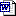 附件2 2017年厦门市直属初中招收体育特长生特长测试内容.doc